Ano C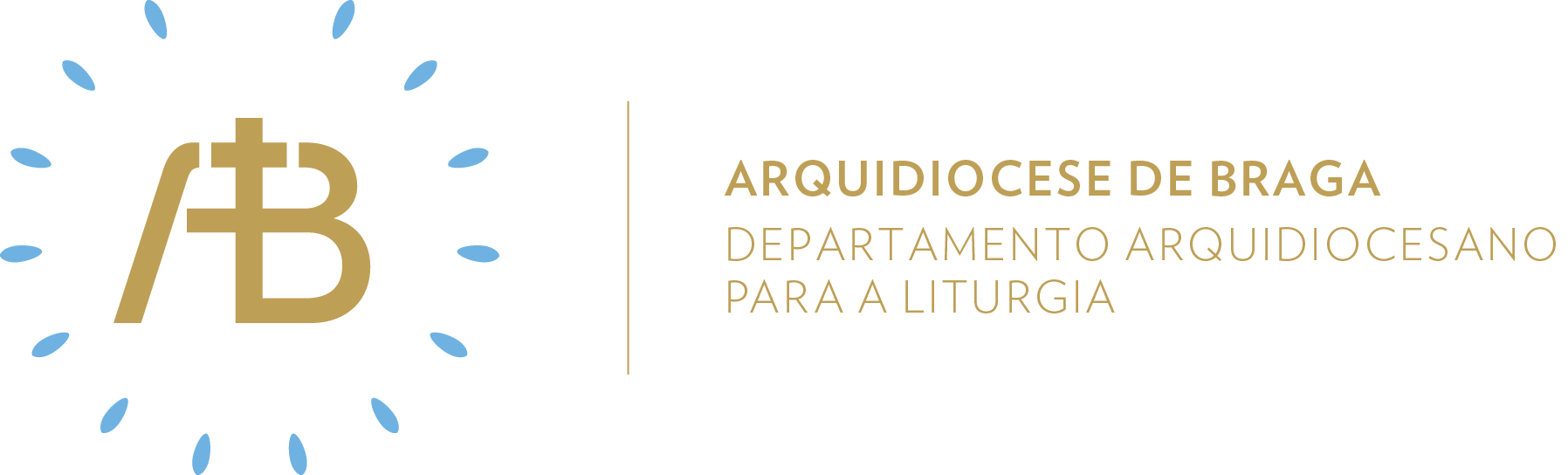 Tempo ComumDomingo XXVIIISemente de amor“Levanta-te, a tua fé te salvou”Celebrar em comunidadeItinerário simbólicoNo mesmo arranjo da semana anterior, colocar várias velas acesas a flutuar.Sugestão de cânticos[Entrada] Cantai ao Senhor um cântico novo – F. Silva[Apresentação dos dons] Sois Jesus, o meu Deus – M. Borda[Comunhão] Eu vim para que tenham vida – F. Silva [Final] Queremos ser construtores – Az. OliveiraEucologia[Orações presidenciais] Orações do Domingo XXVIII do Tempo Comum (Missal Romano, 454)[Prefácio] Prefácio IX Dominical do Tempo Comum (Missal Romano, 572)[Oração Eucarística] Oração Eucarística III (Missal Romano, 668-678)Evangelho para a vidaDirigem-se para Jesus 10 leprosos. Jesus, o curador de feridas, aproxima-se deles como um sinal concreto do acolhimento. Jesus não escapa, não evita, não os manda embora. Jesus não segrega os intocáveis, contra toda a lei e toda a prudência; e é assim que começa a curá-los, com uma proposta de caminho de fé, de modo que a cura se tornaria visível nesse mesmo peregrinar.O bom acolhimento vem sempre acompanhado de uma proposta de compaixão, de integração e caminho para quem nunca deve desistir de peregrinar e solidificar a fé. Comunicar o acolhimento, a compaixão e a cura é uma experiência de comunhão que abre à alegria da gratidão. O único regressado, samaritano, exprimiu a graça de ter sido curado, regressado de tudo o que o aprisionava. E nós? Como acolhemos? De que desejamos ser curados?Oração UniversalV/ Caríssimos irmãos e irmãs: elevemos as nossas súplicas a Deus Pai, que quer salvar todas as pessoas, mesmo aquelas que O não invocam nem adoram, e supliquemos, dizendo:R/ Deus omnipotente, vinde em nosso auxílio.1. Para que o nosso arcebispo D. José Cordeiro, o seu bispo auxiliar D. Nuno, os presbíteros e os diáconos acolham sem distinções nem preconceitos os mais rejeitados que deles se aproximam, oremos.2. Para que os médicos, capelães e enfermeiros, que assistem aos doentes que perderam toda a esperança, recebam como prémio a vida eterna, oremos.3. Para que os leprosos e doentes incuráveis encontrem em cada pessoa que os serve um irmão, uma irmã e a própria mãe, oremos.4. Para que os doentes, que sofrem com Jesus, se sintam pacificados com a graça da sua presença, sejam destinatários de gestos que brotam do amor e se mantenham fiéis até ao fim, oremos.5. Para que cada um de nós, quando estiver doente, saiba mostrar-se reconhecido com quem o trata e dar graças a Deus, fonte de todos os bens, oremos.V/ Deus, nosso Pai, que enviastes o vosso Filho muito amado para nos curar de todo o mal, dai-nos um coração agradecido que saiba dar-Vos louvor e glória. Por Cristo, Senhor nosso.R/ Ámen. Momento Pós-ComunhãoNo momento de Pós-comunhão, rezar a oração prevista para o Outubro Missionário, recordando-se os mais marginalizados como exemplo do Evangelho deste Domingo e como preparação para o Dia Mundial das Missões.Envio missionárioV/ Ide, Deus Pai iluminou-vos com a humildade de reconhecer as fragilidades.R/ Ámen.V/ Ide, Jesus Cristo concedeu-vos a graça de serdes curados.R/ Ámen.V/ Ide, o Espírito Santo dá-vos a alegria de viver a fé.R/ Ámen.Semear caridadeAcólitosNaamã carregou uma parelha de mulas para levar a terra sagrada de Israel para a Síria e construir um altar sobre ela. Os altares cristãos são construídos com uma terra mais fecunda e preciosa: as relíquias dos santos seladas nas pedras de ara. Por isso, o altar é digno de toda a veneração e reverência, sobretudo porque é sinal da presença de Cristo e do sacrifício da Cruz que os santos imitaram pelo dom da sua vida.LeitoresA proclamação da Palavra de Deus fora das igrejas é a prova de que ela não está encadeada, mesmo que seja posta à prova por todo o combate que lhe é feito. Como Paulo, mesmo que os cristãos estejam presos e sejam perseguidos, a Palavra nunca o estará. Por isso, pela sua forma desassombrada de ler, o leitor deve mostrar a leveza livre da Palavra de Deus que rompe todas as cadeias que a pretendam aprisionar e silenciar.Ministros Extraordinários da ComunhãoO profeta Eliseu, porque se considerava servo de Deus, não quis aceitar um presente do general sírio. Ele tinha consciência de que apenas tinha sido um veículo do dom de Deus e não a sua origem. A gratidão é normal, mas as graças devem ser dadas a quem as merece. O MEC deve educar à gratidão aqueles a quem leva a Comunhão. Mas essa gratidão é devida a Deus que, em Jesus Cristo, manifesta a sua misericórdia.MúsicosO músico canta e toca diante dos fiéis, não porque precise de público para apreciar as suas performances artísticas e o seu virtuosismo e até aplaudirem, mas porque as maravilhas de Deus devem ser proclamadas diante dos povos. Pela aclamação e pela exultação, todos os confins da terra podem ver a salvação de Deus. Ao cantar, o músico não exibe qualidades artísticas, mas liberta a Palavra que se revela a todos os povos.Sair em missão de amarNos dias seguintes a este Domingo propor, como continuidade, a meditação em família do Evangelho. Como poderemos, em família, ser mais acolhedores?